Publicado en Barcelona el 25/02/2020 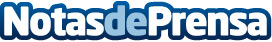 Qida inicia la prestación de sus servicios en la Comunidad de AragónQida prevé atender alrededor de 400 familias con su llegada a la comunidad aragonesa, una actividad que constituirá aproximadamente el 15% de la facturación de la compañía a cierre del ejercicio 2020Datos de contacto:Carolina Ortiz670 26 59 51Nota de prensa publicada en: https://www.notasdeprensa.es/qida-inicia-la-prestacion-de-sus-servicios-en Categorias: Nacional Medicina Sociedad Aragón Emprendedores Recursos humanos http://www.notasdeprensa.es